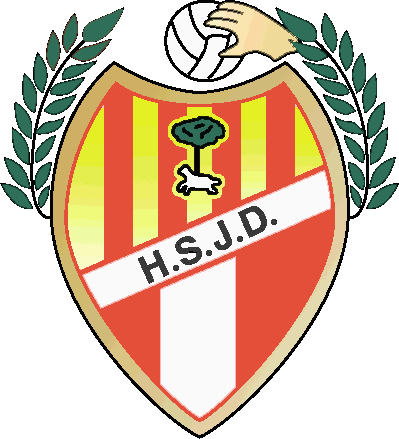 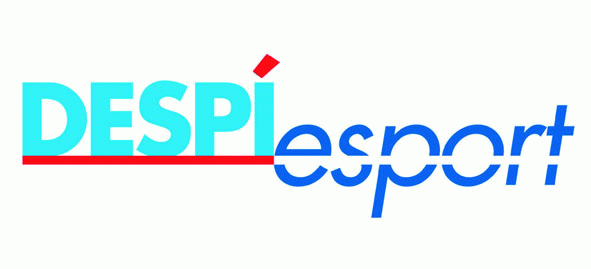  FULL  DE DADES DEL NEN O NENANom i cognoms:Any de naixement: Número telèfon mare:Número telèfon pare:Altre telèfon:Pateix algú trastorn mèdic?:Ha de prendre algú medicament durant la seva estada al campus? (s’ha d’indicar cada dia al monitors l’horari de prendre el medicament, així com el medicament)Sap nedar? En cas de necessitar flotador o maniguets, fer-ho constar.Autoritzo al meu fill/a..............……………………………………………………………A fer la mobilitat pròpia de les activitats i sortides que es realitzin durant el campus d’handbol que es realitza del 22 de juny al 31 de juliol i que organitza el CLUB HANDBOL SANT JOAN DESPÍ.Nom del pare, mare o tutor……………………………………………………………………D.N.I…………………………SignaturaAUTORITZACIÓ DELS PARESAutoritzo al meu fill/a ………………………………………………………………….A marxar sol en acabar l’horari de campus: A les 14 hores (horari normal):           Si             NoA les 17 hores (horari ampliat):           Si             NoA marxar amb el seu germà …………………………… en acabar l’horari de campus: A les 14 hores (horari normal):           Si             NoA les 17 hores (horari ampliat):           Si             NoNom del pare, mare o tutor………………………………………………………………………………………….D.N.I…………………………SignaturaSant Joan Despí, INFORMACIÓ DEL CAMPUS D’HANDBOLRoba que ha de portar diàriament el/la nen/a al campus d’handbol:Roba d’esport, samarreta, pantalons mitjons i sabatilles esportives.Roba de bany, tovallola, banyador, xancles, casquet de bany i ulleres de bany.Muda per canviar-se de roba  després de la dutxa.Estris de neteja personal, gel de bany, pinta, etc.Gorra, per a tapar-se en els desplaçaments a les diferents instal·lacions.En cas de què el dia estigui ennuvolat o amb pluja, impermeable. Recomanen que l’esmorzar sigui un entrepà i portar alguna ampolla o cantimplora  d’aigua.Demanem la màxima puntualitat tant a l’inici de l’activitat com a l’hora de recollir els/les nens/es.L’horari del campus és de 09.00 a 14.00 hores en horari normal i fins les 17.00 hores l’horari ampliat. El servei d´acollida es farà conjuntament amb el campus del Poliesportiu Salvador Gimeno, a les 8.00 hores; i a les 8.45 hores un monitor del campus d’handbol recollirà als nens i nenes que s’acullin a aquest servei i els portarà al poliesportiu del Mig.I els nens i nenes que realitzin l’horari ampliat, el dinar es realitzarà al Poliesportiu SALVADOR GIMENO i la recollida es podrà realitzar des de 15.30 h. a les 17.00 h. al mateix poliesportiu S. Gimeno.  En algun torn (no en tots) hi haurà una sortida, que s’ha d’acabar de concretar. S’informarà amb antelació del dia i el lloc.En cas d’emergència es pot  contactar amb el director del campus d’handbol TONI ALFEREZ BELTRAN, al telèfon 695.84.78.38